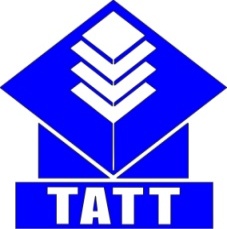 ,,,,,,,,,,,,,,,,,,,,,,,,,,,,,,,,,,,,,,,,,,,,,,,,,,,,,,,,,рабочая программаучебной дисциплиныОП.13 ДОПУСКИ, ПОСАДКИ И ТЕХНИЧЕСКИЕ ИЗМЕРЕНИЯ специальности 23.02.03   Техническое  обслуживание и  ремонт автомобильного транспорта.заочное обучениеТроицкое 2016Рабочая  программа учебной дисциплины ОП.13 Допуски, посадки и технические измерения  разработана на основе примерной программы, составленной в  соответствии с Федеральным государственным образовательным стандартом среднего профессионального образования по специальности 23.02.03 Техническое  обслуживание и  ремонт автомобильного транспорта Составитель:Левачёв С.Н. - преподаватель КГБПОУ «ТАТТ»СОДЕРЖАНИЕ1. ПАСПОРТ РАБОЧЕЙ ПРОГРАММЫ УЧЕБНОЙ ДИСЦИПЛИНЫ ОП.13  ДОПУСКИ, ПОСАДКИ И ТЕХНИЧЕСКИЕ ИЗМЕРЕНИЯОбласть применения рабочей программыРабочая программа учебной дисциплины  является частью программы подготовки специалистов среднего звена в соответствии с ФГОС по специальности СПО 23.02.03   Техническое обслуживание и ремонт автомобильного транспорта 1.2. Место учебной дисциплины в структуре основной профессиональной образовательной программыДисциплина ОП.13 Допуски, посадки и технические измерения   является общей профессиональной дисциплиной профессионального цикла в структуре основной профессиональной образовательной программы1.3. Цели и задачи дисциплины – требования к результатам освоения дисциплины:В результате освоения дисциплины обучающийся должен уметь:выполнять метрологическую поверку средств измерений;проводить испытания и контроль продукции;применять системы обеспечения качества работ при техническом обслуживании и ремонте автомобильного транспорта;определять износ соединений.В результате освоения дисциплины обучающийся должен знать: основные понятия, термины и определения;средства метрологии, стандартизации и сертификации;профессиональные элементы международной и региональной стандартизации;показатели качества и методы их оценки;системы и схемы сертификации.1.4. Количество часов на освоение программы дисциплины:максимальной учебной нагрузки обучающегося -77часа, в том числе:самостоятельной работы обучающегося -63часов.обязательной аудиторной учебной нагрузки обучающегося -14 часов, из них: теоретические занятия-8 часа; лабораторные и практические занятия-6 часа; 2. СТРУКТУРА И СОДЕРЖАНИЕ УЧЕБНОЙ ДИСЦИПЛИНЫ2.1. Объем учебной дисциплины и виды учебной работы3. условия реализации программы дисциплины3.1. Требования к минимальному материально-техническому обеспечениюРеализация учебной дисциплины требует наличия учебного кабинета  на 30 посадочных мест для теоретического обучения;Оборудование учебного кабинета:рабочее место преподавателя;комплект учебно-наглядных пособий «Допуски, посадки и технические измерения»;учебные модули по темам;карточки- задания, тесты;технические средства измерения и контроля;технические средства обучения: мультимедийный проектор, интерактивная доска, персональный компьютер, принтер, сканер, ксерокс, программное обеспечение, видео и презентации тем.3.2. Информационное обеспечение обученияПеречень рекомендуемых учебных изданий, Интернет-ресурсов,                      дополнительной литературы Основные источники:Зайцев, С.А., Допуски и посадки./ С. А. Зайцев, М.И. Курганов. [Текст] -  М.:2015г.Зайцев, С.А., Допуски и технические измерения./ С. А. Зайцев, М.И. Курганов. [Текст] -  М.:2014г.Багдасарова, С.А., Допуски и технические измерения: контрольные материалы/ С. А. Багдасарова. [Текст] -  М.:2015г.Багдасарова, С.А., Допуски и технические измерения: лабораторно-практические работы/ С. А. Багдасарова. [Текст] -  М.:2015г.Багдасарова, С.А., Допуски и технические измерения: рабочая тетрадь / С. А. Багдасарова. [Текст] -  М.:2013г.Покровский, Б.С. Технические измерения и приборы в машиностроении / Б.С Покровский,.А.И.Евстигнеев, В.Ю .Шишмарев. [Текст] -  М.:2012г.Лифиц, И.М. Основы стандартизации, метрологии, сертификации./И.М.Лифиц. [Текст] -  М.:2007г.Никифоров, А.Д. Взаимозаменяемость, стандартизация и технические измерения./А.Д.Никифоров, Т.А.Бакиев. [Текст] - М.: 2007 г.Никифоров, А.Д. Метрология, стандартизация и сертификация./А.Д.Никифоров, Т.А. Бакиев. [Текст] -  М.:  2008г.Анухин, В.И. Допуски и посадки. /В.И.Анухин. [Текст] -  М.: 2007г.Дополнительные источники: Передерий, В.П. Устройство автомобиля./В.П.Передерий. [Текст] - М.: 2008г.Вахламов, В.К. Подвижной состав автомобильного транспорта./В.К.Вахламов. [Текст]-М.: 2009г.Родичев, В.А. Грузовые автомобили./В.А.Родичев. [Текст] - М.:  2007г.Стуканов, В.А. Основы теории автомобильных двигателей и автомобиля. /В.А.Стуканов.  [Текст] -М.: 2008г. Шестопалов, С.К. Устройство, ТО и ремонт легковых автомобилей./С.К.Шестопалов.  [Текст] -     М.:  2009г. Панов, Ю.В. Установка и эксплуатация газобаллонного оборудования автомобилей./Ю.В.Панов.  [Текст] -М.:  2007г.Ерохов, В.И. Системы впрыска легковых автомобилей: эксплуатация, диагностика, ТО и ремонт/В.И.Ерохов.  [Текст] -М.: 2008г.    Пехальский, В.И. Устройство автомобиля ./В.И.Пехальский, Я.А.   Пехальская . [Текст] -М.:  2007г 4. Контроль и оценка результатов освоения ДисциплиныКонтроль и оценка результатов освоения учебной дисциплины осуществляется преподавателем в процессе проведения практических занятий и лабораторных работ, тестирования, а также выполнения обучающимися индивидуальных заданий, проектов и исследований.УТВЕРЖДАЮДиректор КГБПОУ «ТАТТ»____________А.А. Завьялов«_____»  _________  2016 г.Рассмотрена  цикловой  методической  комиссией  общетехнических  и  специальных  дисциплинПротокол  № __ от «__»____ 201 __ годаПредседатель  ЦМК ____Калашников А.Н.СОГЛАСОВАНОЗаместитель  директора  по  УР______________Г.И.Кошкарова «____»___________201 __ годастр.Паспорт рабочей программы учебной дисциплины4Структура и содержание учебной дисциплины6Условия реализации рабочей программы учебной дисциплины9Контроль и оценка результатов освоения учебной дисциплины10Вид учебной работыКоличество часов Максимальная учебная нагрузка (всего)77Обязательная аудиторная учебная нагрузка (всего) 14в том числе:-        теоретические занятия8         лабораторные работы         практические занятия6        контрольные работыСамостоятельная работа обучающегося (всего)63в том числе:-         рефераты         расчётно-графические работы20         внеаудиторная самостоятельная работа6Итоговая аттестация в форме дифференцитованного зачёта Итоговая аттестация в форме дифференцитованного зачёта Результаты обучения(освоенные умения, усвоенные знания)Формы и методы контроля и оценки результатов обучения Умения: Умения: Уметь выполнять метрологическую поверку средств измерений;Текущий контроль: устный и письменный опроспрактическая (лабораторная) работа, тестовое задание, самостоятельная работаПромежуточный контроль:Дифференцированный зачётУметь  проводить испытания и контроль продукции;Текущий контроль: устный и письменный опроспрактическая (лабораторная) работа, тестовое задание, самостоятельная работаПромежуточный контроль:Дифференцированный зачётУметь применять системы обеспечения качества работ при техническом обслуживании и ремонте автомобильного транспорта;Текущий контроль: устный и письменный опроспрактическая (лабораторная) работа, тестовое задание, самостоятельная работаПромежуточный контроль:Дифференцированный зачётУметь определять износ соединений.Текущий контроль: устный и письменный опроспрактическая (лабораторная) работа, тестовое задание, самостоятельная работаПромежуточный контроль:Дифференцированный зачётЗнания:Знания:Знать основные понятия, термины и определения;Текущий контроль: устный и письменный опроспрактическая (лабораторная) работа, тестовое задание, самостоятельная работаПромежуточный контроль:Дифференцированный зачётЗнать средства метрологии, стандартизации и сертификации;Текущий контроль: устный и письменный опроспрактическая (лабораторная) работа, тестовое задание, самостоятельная работаПромежуточный контроль:Дифференцированный зачётЗнать профессиональные элементы международной и региональной стандартизации;Текущий контроль: устный и письменный опроспрактическая (лабораторная) работа, тестовое задание, самостоятельная работаПромежуточный контроль:Дифференцированный зачётЗнать показатели качества и методы их оценки;Текущий контроль: устный и письменный опроспрактическая (лабораторная) работа, тестовое задание, самостоятельная работаПромежуточный контроль:Дифференцированный зачётЗнать системы и схемы сертификации.Текущий контроль: устный и письменный опроспрактическая (лабораторная) работа, тестовое задание, самостоятельная работаПромежуточный контроль:Дифференцированный зачёт